校外考生参加湖州市南浔区面向全日制普通高校招聘2023届师范类优秀毕业生入校预约操作说明本次招聘场次分为浙江师范大学和湖州师范学院，校外考生请慎重选择招聘场次，并在招聘前1-2天在网上办理入校申请，经学校（院）审核通过后方可入校。网上申请操作如下：浙江师范大学预约网址：https://hub.17wanxiao.com/bsacs/scanCode.action?flag=weixingroup_zjsfdxfk&paytype=weixin&ecardFunc=index。请真实填写访客信息，其中访问事由为：参加南浔区教育局教师招聘（考生），被访人信息为：学生处李凤莲。湖州师范学院微信扫描预约码，按照填报相关信息填报，开始时间和结束时间无需修改，点击确定信息提交，审核通过后访客会收到短信通知，打开短信内连接即可查看本人进校码，进校时扫码入校。                     湖师院进校申请二维码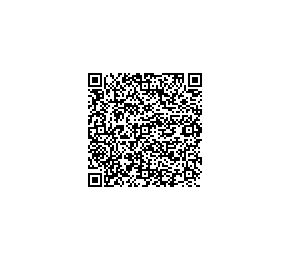 